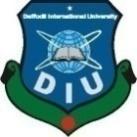 Department of Textile Engineering Offer + Exam Slot for Summer 2021, Day (Tri-semester)City Campus                                                     L4-T3 (A-40) 	   Daffodil International University102, Shukrabad, Mirpur Road, Dhanmondi, Dhaka-1207Course CodeCourse CodeCourse TitleCourse TitleExam Day/SlotCredit HoursTE431TE431Industrial attachmentIndustrial attachment0+3=3TE432TE432Comprehensive vivaComprehensive viva0+2=2     Merged                    L4-T2 (C-40, D-38,E-38)           Merged                    L4-T2 (C-40, D-38,E-38)           Merged                    L4-T2 (C-40, D-38,E-38)           Merged                    L4-T2 (C-40, D-38,E-38)           Merged                    L4-T2 (C-40, D-38,E-38)      Course CodeCourse CodeCourse TitleCourse TitleExam Day/SlotCredit HoursTE-425/427TE-425/427Textile Wet processing - IV/Apparel Manufacturing – IVTextile Wet processing - IV/Apparel Manufacturing – IVDay 23+0=3TE-424/426/428TE-424/426/428Fabric Manufacturing - IV (Lab)/Textile Wet processing - IV (Lab)/Apparel Manufacturing – IV (Lab)Fabric Manufacturing - IV (Lab)/Textile Wet processing - IV (Lab)/Apparel Manufacturing – IV (Lab)0+1=1TE-4210/4211/4212TE-4210/4211/4212Specialized Fabric Production / Specialized Apparel Manufacturing Specialized Fabric Production / Specialized Apparel Manufacturing Day 43+0=3TE- 332TE- 332Apparel Manufacturing – II (lab)Apparel Manufacturing – II (lab) 0+1=1TE412/414/416/418TE412/414/416/418Yarn/ Fabric / Textile Wet Processing/ Apparel Manufacturing III (lab)Yarn/ Fabric / Textile Wet Processing/ Apparel Manufacturing III (lab)    0+1=1TE-322TE-322Wet Processing -II (lab)Wet Processing -II (lab)    0+1=1TE-4110TE-4110Textile Mills Utilities.Textile Mills Utilities.Day 63+0=3 Total  Total 13                               L4-T1 (B-36)                                L4-T1 (B-36)                                L4-T1 (B-36)                                L4-T1 (B-36)                                L4-T1 (B-36) Course CodeCourse TitleCourse TitleCourse TitleExam Day/SlotCredit HoursTE411/413/415/417Yarn/ Fabric / Textile Wet Processing/ Apparel Manufacturing III Yarn/ Fabric / Textile Wet Processing/ Apparel Manufacturing III Yarn/ Fabric / Textile Wet Processing/ Apparel Manufacturing III Day 2    3+0=3HUM-333Economics for Textile EngineersEconomics for Textile EngineersEconomics for Textile EngineersDay 4    3+0=3TE 419Textile Testing and Quality Control III Textile Testing and Quality Control III Textile Testing and Quality Control III ?? Day 6    3+0=3TE312Yarn Manufacturing – II (lab)Yarn Manufacturing – II (lab)Yarn Manufacturing – II (lab)    0+1=1TE316Textile Testing and Quality Control-II (lab)Textile Testing and Quality Control-II (lab)Textile Testing and Quality Control-II (lab)    0+1=1TE 4214Project (Thesis)Project (Thesis)Project (Thesis)            3Total          14                                   L3-T3(B-42)                                   L3-T3(B-42)                                   L3-T3(B-42)                                   L3-T3(B-42)                                   L3-T3(B-42) Course CodeCourse TitleCourse TitleCourse TitleExam Day/SlotCredit HoursTE- 331Apparel Manufacturing – II Apparel Manufacturing – II Apparel Manufacturing – II Day 13+0 = 3TE 332Apparel Manufacturing – II labApparel Manufacturing – II labApparel Manufacturing – II lab   0+1= 1HUM- 333Economics for Textile EngineersEconomics for Textile EngineersEconomics for Textile EngineersDay 33+0 =3 TE–335Applications of Computer in Textile Applications of Computer in Textile Applications of Computer in Textile Day 5 3+0 = 3Elements of Machine Dynamics & Design    Elements of Machine Dynamics & Design    Elements of Machine Dynamics & Design    Day 73+0 = 3TE232Apparel Manufacturing – I labApparel Manufacturing – I labApparel Manufacturing – I lab   0+1= 1Total                                         L3-T2(C-35,D-36,E-34)                                         L3-T2(C-35,D-36,E-34)                                         L3-T2(C-35,D-36,E-34)                                         L3-T2(C-35,D-36,E-34)                                         L3-T2(C-35,D-36,E-34) Course CodeCourse TitleCourse TitleCourse TitleExam Day/SlotCredit HoursTE335Applications of Computer in Textile Applications of Computer in Textile Applications of Computer in Textile Day 1 3+0 = 3TE323Fabric Design & AnalysisFabric Design & AnalysisFabric Design & AnalysisDay 3   3+0= 3TE324Fabric Design & Analysis (lab)Fabric Design & Analysis (lab)Fabric Design & Analysis (lab)   0+1= 1TE325Basic Electrical & Electronic Engineering Basic Electrical & Electronic Engineering Basic Electrical & Electronic Engineering ?? Day 5   2+0= 2TE326Basic Electrical & Electronic Engineering (lab)Basic Electrical & Electronic Engineering (lab)Basic Electrical & Electronic Engineering (lab)??   0+1= 1TE235Engineering Ethics and Art of livingEngineering Ethics and Art of livingEngineering Ethics and Art of living?? Day 7  3+0=3	TE-224Textile Testing & Quality Control-I (lab) Textile Testing & Quality Control-I (lab) Textile Testing & Quality Control-I (lab) ??    0+1=1Total           14                                           L3-T1(B-42)                                            L3-T1(B-42)                                            L3-T1(B-42)                                            L3-T1(B-42)                                            L3-T1(B-42) Course CodeCourse TitleCourse TitleExam Day/SlotExam Day/SlotCredit HoursTE311        Yarn Manufacturing – II Yarn Manufacturing – II                   Day 2                        Day 2          3+0=3TE- 313Fabric Manufacturing – II Fabric Manufacturing – II                   Day 4                        Day 4          3+0=3TE-315Textile Testing and Quality Control-IITextile Testing and Quality Control-IIDay 6     Day 6         3+0=3TE-224Textile Testing & Quality Control-I (lab) Textile Testing & Quality Control-I (lab) Textile Testing & Quality Control-I (lab)                    NF     0+1=1TE214Fabric Manufacturing-I labFabric Manufacturing-I lab                       MAR                       MAR     0+1=1TE212Yarn Manufacturing -I lab Yarn Manufacturing -I lab                        MR1                       MR1      0+1=1Total            12                               L2-T3(B-42)                                L2-T3(B-42)                                L2-T3(B-42)                                L2-T3(B-42)                                L2-T3(B-42) Course CodeCourse TitleCourse TitleCourse TitleExam Day/SlotCredit HoursTE- 331Yarn Manufacturing - IIYarn Manufacturing - IIYarn Manufacturing - II                  Day 1      (3+0) =3TE-317Textile PhysicsTextile PhysicsTextile Physics                  Day 3      (3+0) =3MKT-231Principle of MarketingPrinciple of MarketingPrinciple of Marketing                  Day 5        (2+0) =2ACT-231Principle of AccountingPrinciple of AccountingPrinciple of Accounting                   Day 7        (2+0) =2TE-212Yarn Manufacturing I labYarn Manufacturing I labYarn Manufacturing I lab0+1= 1TE224Textile Testing & Quality Control-I labTextile Testing & Quality Control-I labTextile Testing & Quality Control-I lab                   ??0+1= 1Total            12